Advanced Course 1 Practice Test on DecimalsAdd or Subtract.Multiply.Divide.Divide.Evaluate the expression.1.              7.43 + 9.252.                15 – 3.829 3.            28.1 + 21.974.           34.673 – 16.265.               7.26  86.               12  0.687.             3.28.            0.006  0.329.  How much will 2 bags of chips and a drink cost you when you have a coupon for 75 cents off the total price? (Put your answer in a sentence.)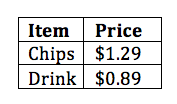 10.               11.76 11.           11.79 12.           5.2 13.            9.68  0.3214.  Beatrice bought 12 sandwiches for $61.08.  Each sandwich was the same price.  What was the price, in dollars, of each sandwich? (Put your answer in a sentence.)15.  An international long-distance phone call costs $0.79 per minute.  How much will a 32-minute call cost? (Put your answer in a sentence.)16.  17.  18.           19.             